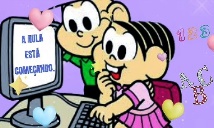 ALUNO:_______________________________________________________________________TÍTULO: COLETA SELETIVA!HORA DA LEITURA:OBSERVE E LEIA PARA QUE SERVEM CADA UMA DAS LIXEIRAS.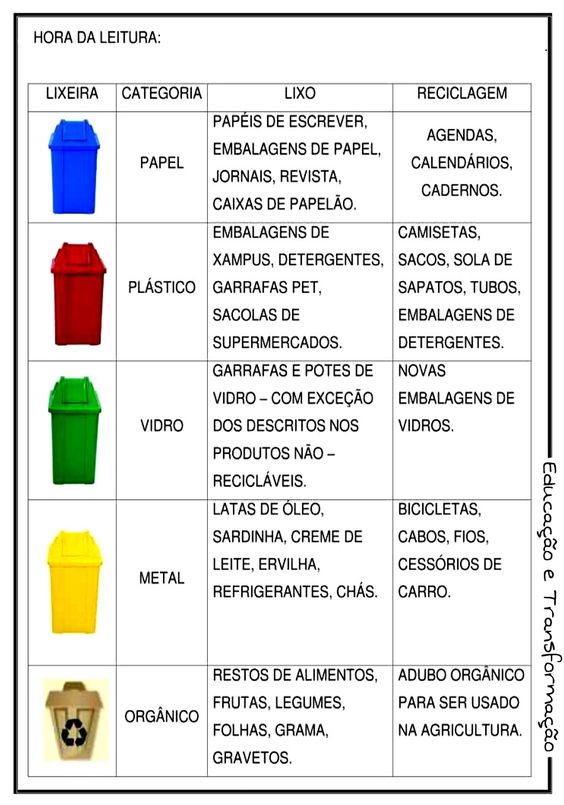 É HORA DE FAZER COLETA SELETIVA:A RECICLAGEM DE MATERIAIS CONSISTE NÃO SÓ EM DESTINÁ-LO CORRETAMENTE NA LIXEIRA, E SIM PROLONGAR SUA UTILIZAÇÃO, TRANSFORMANDO ALGO QUE NÃO É MAIS UTILIZADO EM ALGO ÚTIL E QUE SE TORNE UTILIZÁVEL NOVAMENTE.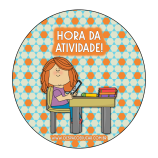 ATIVIDADE AVALIATIVA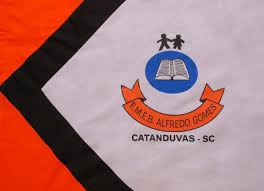 ESCOLA MUNICIPAL DE EDUCAÇÃO BÁSICA ALFREDO GOMES.DIRETORA: IVÂNIA NORA.ASSESSORA PEDAGÓGICA: SIMONE ANDRÉA CARL.ASSESSORA TÉCNICA ADM.: TANIA N. DE ÁVILA.PROFESSORA: ELIANE KARVASKIANO 2021  - TURMA 2º ANO VESPERTINOSEQUENCIA DIA 27 DE SETEMBRO AO DIA 01 DE OUTUBRO DE 2021.(30ºSEQ.)TEL.ESCOLA:3525-6555   TEL.PROFº ELIANE:99202-6938QUERIDO ALUNO!NESTA SEMANA VAMOS APRENDER UM POUQUINHO SOBRE A IMPORTÂNCIA DE RECICLAR E REDUZIR O LIXO QUE PRODUZIMOS.ESPERO QUE GOSTE. BOM TRABALHO!UM ABRAÇO PROFª ELIANEQUERIDO ALUNO!USANDO A CRIATIVIDADE E PARTINDO DOS MATERIAIS QUE VOCÊ TEM EM CASA, FAÇA UM CARTAZ COMO NO MODELO ABAIXO.  AS LIXEIRAS DEVERÃO ESTAR NAS CORES E NOMES CORRETOS, DEPOIS RECORTE FIGURAS E COLE SEPARANDO EM CADA UMA DELAS.ENTREGUE PARA A PROFESSORA NA ESCOLA.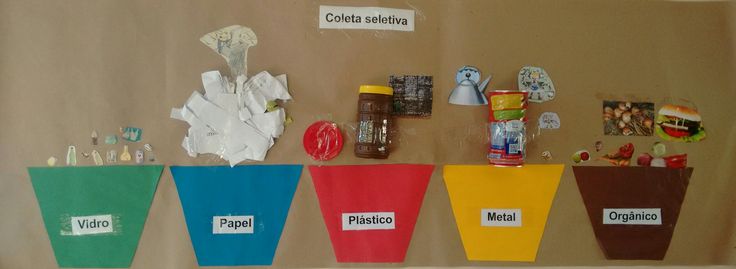 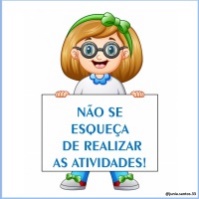 LEMBRETE: CASO VOCÊ NÃO TENHA OS MATERIAIS NECESSÁRIOS, COMO CARTOLINA E LIVRO DE RECORTE, PODERÁ RETIRAR EM SUA ESCOLA, COM A PROFESSORA ELIANE.